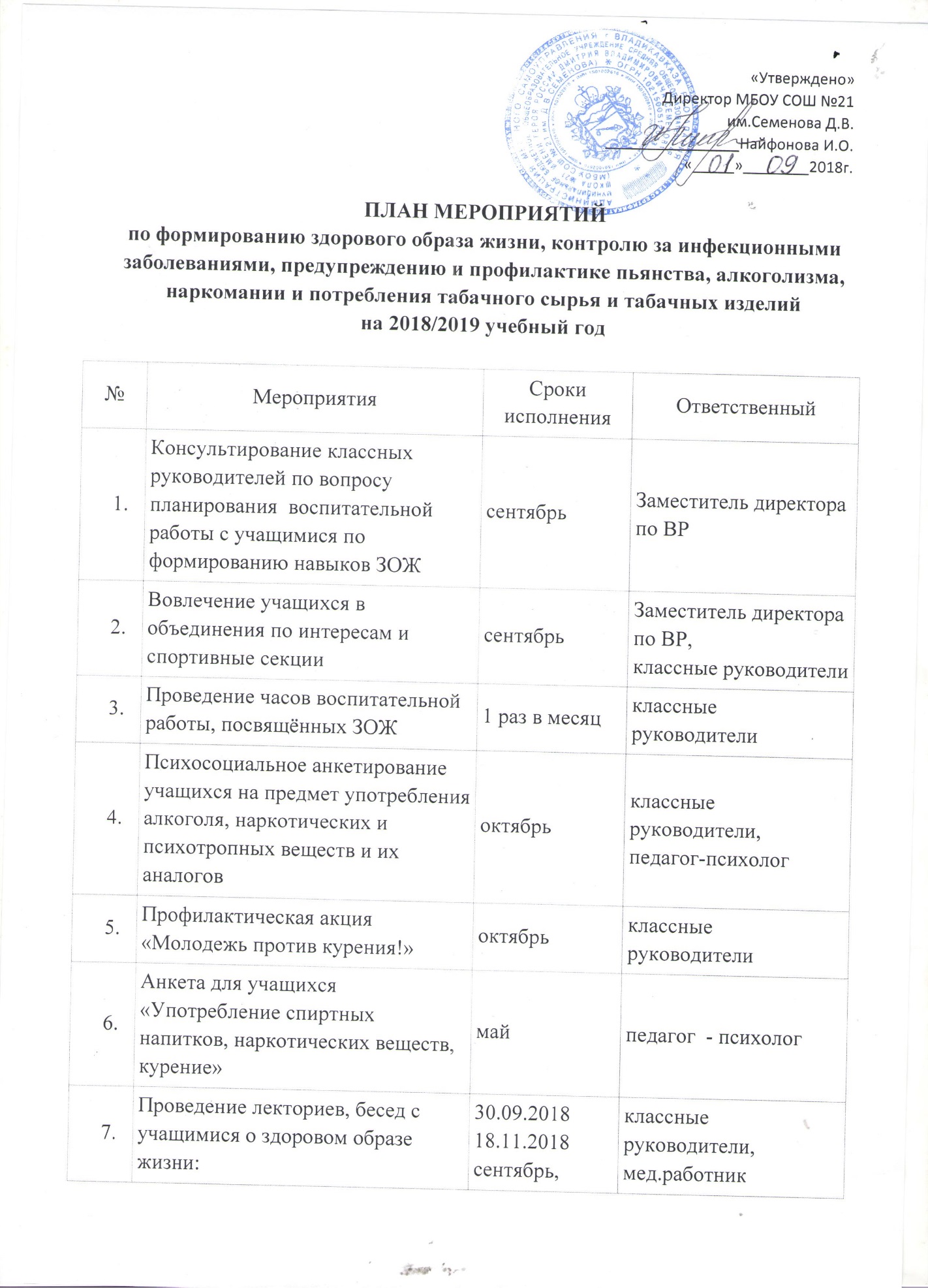 1. «О вреде алкоголя, курения, наркотиков, психотропных веществ»2. «Вредные привычки и их влияние на здоровье». Просмотр видеофильмов.3. «Чистые руки – залог здоровья»4. «Что стоит за словом «удовольствие»?»мартКруглый стол «Спиртное – причина многих несчастий»декабрьзаместитель директора по ВР,кл.руководителиПросмотр кинофильмов (видеофильмов) по ЗОЖ1 раз в четвертькл.руководителиЛекция для учащихся «Профилактика пьянства, наркомании, курительных смесей, употребления СПАЙСов, табакокурения и токсикомании»сентябрьмедработникиПроведение дня консультирования учащихся и родителей по вопросам профилактики табакокурения алкоголя, наркотических и психотропных веществ и их аналогов «Наркомания, никотиномания и алкоголизм – три ступени ведущие вниз»сентябрь – май(по запросу)кл.руководителиДемонстрация видеофильмов о вреде курения, наркомании, алкоголя1 раз в кварталкл.руководителиОрганизация выступлений на общешкольных родительских собраниях работников правоохранительных органов, медработников:« Психолого-возрастные и физиологические особенности развития ребенка. Причины подросткового суицида. Роль родителей в оказании помощи подростку в кризисных ситуациях»Ноябрьзаместитель директора по ВР,врач –психотерапевтОформление выставок в библиотеке по профилактике наркомании, курения и пьянства.Сентябрь,январь,мартбиблиотекарь,классные руководителиМероприятия, посвящённые:- Всемирный день трезвости и борьбы с алкоголизмом,– Международному дню отказа от курения,- Международному дню борьбы с наркоманией и наркобизнесом,-Всемирному дню без табака30.09.201818.11.201801.03.201931.05.2019заместитель директора по ВР,классные руководителиКонкурс рисунков и плакатов «Молодежь против наркотиков»:«Мы с родителями – за здоровый образ жизни!»«Мир без сигарет, алкоголя, наркотиков»01.03классные руководителиОбновление стендов «Правовой уголок», «Здоровый я – здоровая страна»В течение годазаместитель директора по ВР,кл.руководителиРазмещение на сайте школы и на стендах обновляемой наглядной агитации антинаркотического содержания, информации об ответственности за незаконный оборот наркотиков, последствиях их употребления, внешних признаках наркотического опьяненияВ течение годакл.руководителиРаспространение листовок о вреде курения, наркомании и алкоголизма среди подростков «У опасной черты»Сентябрь,январь,марткл.руководителиРабота спортивной секции ОФПВ течение годаучитель физкультуры и здоровьяПриглашение в школу работников правоохранительных органов для профилактической работы с учащимися:работников ИДНинспектора КДН     3. медицинских работников1 раз в четвертьоктябрь,январь,февраль,апрель,ноябрь,майзаместитель директора по ВРРассмотрение вопросов  профилактической работы  с учащимися и их семьями на заседаниях Советов профилактики, на школьных МО классных руководителей1 раз в четвертьзаместитель директора по ВР,кл.руководители